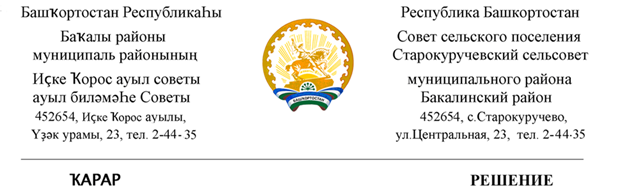 26 май 2020 й.                                    № 50                       26 мая   2020 г.О внесении изменений в отдельные положения Совета сельского поселения Старокуручевский сельсовет МР Бакалинский район РБ от 24.03.2014 № 152 « О бюджетном процессе в сельском поселении Старокуручевский сельсовет муниципального района Бакалинский район Республики Башкортостан».          На основании протеста прокуратуры Бакалинского района от 06.04.2020  года г.  № 0019502    на решение Совета сельского поселения Старокуручевский сельсовет сельского поселения  МР Бакалинский район РБ № 152  от  24.03.2014  « О бюджетном процессе в сельском поселении Старокуручевский сельсовет МР Бакалинский  район РБ» ( далее – Положение) Совет сельского поселения Старокуручевский сельсовет РЕШИЛ:                                       1.В решение Совета сельского поселения Старокуручевский сельсовет сельского поселения  МР Бакалинский район РБ № 152  от  24.03.2014  « О бюджетном процессе в сельском поселении Старокуручевский сельсовет МР Бакалинский  район РБ» ( далее – Положение) внести следующие изменения и дополнения:•	 В ч.1 ст.14 в Положение «О бюджетном процессе в сельском поселении Старокуручевский  сельсовет муниципального района Бакалинский район Республики Башкортостан» внести  изменения :- субсидии  предоставляются  юридическим лицам индивидуальным предпринимателям, а также физическим лицам - производителям товаров, работ, на безвозмездной и безвозвратной основе в целях возмещения недополученных доходов и (или) финансового обеспечения (возмещения) затрат в связи с производством (реализацией) товаров (за исключением подакцизных товаров, кроме автомобилей легковых и мотоциклов, алкогольной продукции, предназначенной для экспортных поставок, винограда, винодельческой продукции, произведенной из указанного винограда: вин, игристых вин (шампанских), ликерных вин с защищенным географическим указанием, с защищенным наименованием места происхождения (специальных вин), виноматериалов).•	В  части 3 ст. 15 Положение «О бюджетном процессе в сельском поселении Старокуручевский  сельсовет муниципального района Бакалинский район Республики Башкортостан» внести  изменения: -  обязательными условиями их предоставления, включаемыми в договоры (соглашения) о предоставлении субсидий и (или) в нормативные правовые акты, муниципальные правовые акты, регулирующие порядок их предоставления, и договоры (соглашения), заключенные в целях исполнения обязательств по данным договорам (соглашениям), являются согласие соответственно получателей субсидий и лиц, являющихся поставщиками (подрядчиками, исполнителями) по договорам (соглашениям), заключенным в целях исполнения обязательств по договорам (соглашениям), о предоставлении субсидий на финансовое обеспечение затрат получателей субсидий, на осуществление главным распорядителем бюджетных средств, предоставившим субсидии, и органами государственного (муниципального) финансового контроля проверок соблюдения ими условий, целей и порядка предоставления субсидий и запрет приобретения за счет полученных средств, предоставленных в целях финансового обеспечения затрат получателей субсидий, иностранной валюты, за исключением операций, осуществляемых в соответствии с валютным законодательством Российской Федерации при закупке (поставке) высокотехнологичного импортного оборудования, сырья и комплектующих изделий, а также связанных с достижением целей предоставления указанных средств иных операций, определенных нормативными правовыми актами, муниципальными правовыми актами, регулирующими порядок предоставления субсидий некоммерческим организациям, не являющимся государственными (муниципальными) учреждениями.•В  ч. 2 ст. 28 Положение «О бюджетном процессе в сельском поселении Старокуручевский  сельсовет муниципального района Бакалинский район Республики Башкортостан» внести  изменения: - финансовое состояние принципала является удовлетворительным; предоставление принципалом, третьим лицом до даты выдачи государственной (муниципальной) гарантии соответствующего требованиям статьи 115.3 настоящего Кодекса и гражданского законодательства Российской Федерации обеспечения исполнения обязательств принципала по удовлетворению регрессного требования гаранта к принципалу, возникающего в связи с исполнением в полном объеме или в какой-либо части гарантии; отсутствие у принципала, его поручителей (гарантов) просроченной (неурегулированной) задолженности по денежным обязательствам перед соответствующим публично-правовым образованием (Российской Федерацией, субъектом Российской Федерации, муниципальным образованием), предоставляющим государственную (муниципальную) гарантию, неисполненной обязанности по уплате налогов, сборов, страховых взносов, пеней, штрафов, процентов, подлежащих уплате в соответствии с законодательством Российской Федерации о налогах и сборах, а также просроченной (неурегулированной) задолженности принципала, являющегося публично-правовым образованием, по государственной (муниципальной) гарантии, ранее предоставленной в пользу соответствующего публично-правового образования, предоставляющего государственную (муниципальную) гарантию; принципал не находится в процессе реорганизации или ликвидации, в отношении принципала не возбуждено производство по делу о несостоятельности (банкротстве).•	В ч. 3 ст. 28  Положение «О бюджетном процессе в сельском поселении Старокуручевский  сельсовет муниципального района Бакалинский район Республики Башкортостан» внести  изменения:- оценка рыночной стоимости и ликвидности передаваемого в залог имущества, надежности банковской гарантии, поручительства осуществляется в соответствии с абзацами седьмым и восьмым пункта 3 статьи 93.2 настоящего Кодекса, оценка рыночной стоимости (с выводами о ликвидности) имущества, передаваемого в залог, осуществляется в соответствии с законодательством Российской Федерации об оценочной деятельности на основании договора на проведение оценки, заключенного с оценочной компанией. Оценка передаваемого в залог имущества осуществляется оценщиком, состоящим в штате указанной оценочной компании (заключившим трудовой договор с указанной оценочной компанией). Передаваемое в залог имущество должно быть свободно от прав на него третьих лиц, в том числе не должно быть предметом залога по другим договорам. Принятие в залог имущества, которое залогодатель приобретет в будущем, а также последующий залог имущества, переданного в залог публично-правовому образованию, предоставляющему бюджетный кредит, не допускается. Оценка надежности банковской гарантии, поручительства осуществляется в соответствии с актами Правительства Российской Федерации, высшего исполнительного органа государственной власти субъекта Российской Федерации, местной администрации соответственно Министерством финансов Российской Федерации, финансовым органом субъекта Российской Федерации, финансовым органом муниципального образования или по их поручению уполномоченным лицом.• ст. 39  Положения  «О бюджетном процессе в сельском поселении Старокуручевский  сельсовет муниципального района Бакалинский район Республики Башкортостан» внести  изменения:	-одновременно с проектом закона (решения) о бюджете в законодательный (представительный) орган представляются: основные направления бюджетной, налоговой и таможенно-тарифной политики Российской Федерации (основные направления бюджетной и налоговой политики субъектов Российской Федерации, основные направления бюджетной и налоговой политики муниципальных образований); предварительные итоги социально-экономического развития соответствующей территории за истекший период текущего финансового года и ожидаемые итоги социально-экономического развития соответствующей территории за текущий финансовый год; прогноз социально-экономического развития соответствующей территории; прогноз основных характеристик (общий объем доходов, общий объем расходов, дефицита (профицита) бюджета) консолидированного бюджета соответствующей территории на очередной финансовый год и плановый период либо утвержденный среднесрочный финансовый план; пояснительная записка к проекту бюджета; методики (проекты методик) и расчеты распределения межбюджетных трансфертов; верхний предел государственного (муниципального) внутреннего долга и (или) верхний предел государственного (муниципального) внешнего долга по состоянию на 1 января года, следующего за очередным финансовым годом и каждым годом планового периода (очередным финансовым годом); оценка ожидаемого исполнения бюджета на текущий финансовый год; проекты законов о бюджетах государственных внебюджетных фондов; предложенные законодательными (представительными) органами, органами судебной системы, органами внешнего государственного (муниципального) финансового контроля проекты бюджетных смет указанных органов, представляемые в случае возникновения разногласий с финансовым органом в отношении указанных бюджетных смет; реестры источников доходов бюджетов бюджетной системы Российской Федерации; иные документы и материалы.•	 ч. 1 ст. 60 Положения «О бюджетном процессе в сельском поселении Старокуручевский  сельсовет муниципального района Бакалинский район Республики Башкортостан» внести  изменения: - муниципальный финансовый контроль в поселении Старокуручевский  сельсовет осуществляют: 1) орган внешнего муниципального финансового контроля; 2) финансовый орган; 3) органы муниципального финансового контроля, являющиеся органами (должностными лицами) администрации поселения Старокуручевский сельсовет- Внешний муниципальный финансовый контроль является контрольной деятельностью муниципальных образований. Внутренний муниципальный финансовый контроль является контрольной деятельностью органов муниципального финансового контроля, являющихся органами местных администраций.Председатель  Совета сельского поселенияСтарокуручевский сельсовет                                                     И.М.Маннапов